СБО 7 класс 15.05.2020Домашняя работаДля чего нужны поезда?Какие поезда ты знаешь?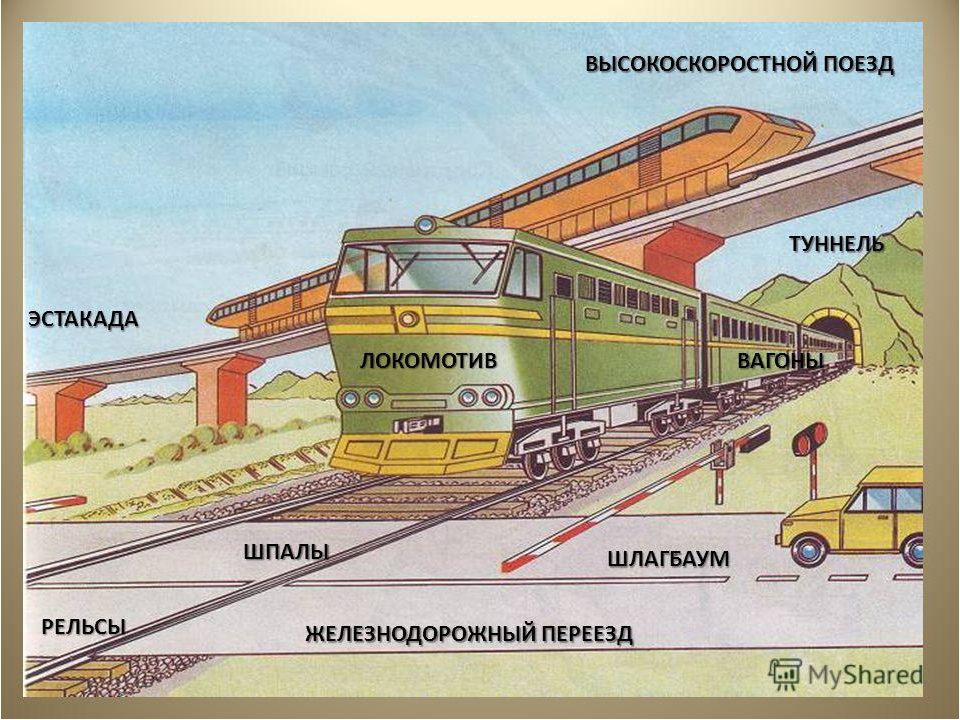 